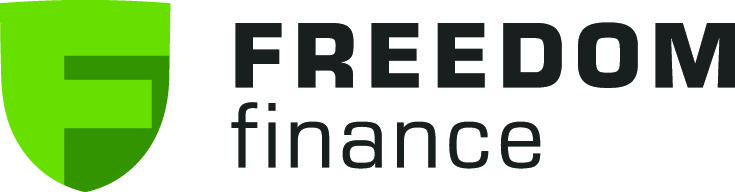 (*) Анкета для цілей виконання норм чинних законодавчих актів щодо Угоди між Урядом України та Урядом Сполучених Штатів Америки для поліпшення виконання податкових правил й застосування положень Закону США "Про податкові вимоги до іноземних рахунків" (FATCA).(*) Questionnaire for the purpose of fulfilling the norms of the current legislative acts under the Agreement between the Government of the United States of America and the Government of Ukraine to Improve International Tax Compliance and to Implement FATCA.АНКЕТА юридичної особи клієнта ТОВ «ФРІДОМ ФІНАНС УКРАЇНА» для визначення податкового резидентства кінцевого бенефіціарного власника / QUESTIONNAIRE of the legal entity of the client of Freedom Finance Ukraine LLC to determine tax residency of the ultimate beneficial owner1Реквізити / Requisites      Реквізити / Requisites      Реквізити / Requisites      Реквізити / Requisites      Реквізити / Requisites      Реквізити / Requisites      Реквізити / Requisites      1.11.2Повне найменування юридичної особи / Full name of the legal entity1.11.2Країна реєстрації юридичної особи /Country of registration of the legal entity1.3    Ідентифікаційний код юридичної особи (або інший) /     Legal entity identification code (or other)1.4Місцезнаходження / Location of the legal entity1.5Кінцеві бенефіціарні власники / Ultimate beneficial ownersПІБ / Name and surnameГромадянство / CitizenshipГромадянство / CitizenshipГромадянство / CitizenshipНаявність посвідки на тимчасове/постійне місце проживання в США / Having a temporary or permanent residence permit in the United StatesНаявність посвідки на тимчасове/постійне місце проживання в США / Having a temporary or permanent residence permit in the United States1.5Кінцеві бенефіціарні власники / Ultimate beneficial ownersТАК / Yes                        НІ /No ТАК / Yes                        НІ /No 1.5Кінцеві бенефіціарні власники / Ultimate beneficial owners1.5Кінцеві бенефіціарні власники / Ultimate beneficial owners2.   Відомості про юридичну особу/ Legal entity information   Відомості про юридичну особу/ Legal entity information   Відомості про юридичну особу/ Legal entity information   Відомості про юридичну особу/ Legal entity information   Відомості про юридичну особу/ Legal entity information   Відомості про юридичну особу/ Legal entity information   Відомості про юридичну особу/ Legal entity information2.1Чи є юридична особа податковим резидентом США? /Is the legal entity a U.S. tax resident?ТАК / Yes ТАК / Yes ТАК / Yes НІ /No НІ /No НІ /No 2.2Чи є юридична особа представництвом нерезидента США?  Is the legal entity a brunch of the U.S. resident?ТАК / Yes ТАК / Yes ТАК / Yes НІ /No НІ /No НІ /No 3 Додаткові відомості  * (заповнюється у разі наявності кінцевих бенефіціарних власників – громадян США та відповіді «ТАК»  на питання  1.5) /   Additional details* (to be filled in if there are ultimate beneficial owners - US citizens and answers “YES” to questions 1.5.) Додаткові відомості  * (заповнюється у разі наявності кінцевих бенефіціарних власників – громадян США та відповіді «ТАК»  на питання  1.5) /   Additional details* (to be filled in if there are ultimate beneficial owners - US citizens and answers “YES” to questions 1.5.) Додаткові відомості  * (заповнюється у разі наявності кінцевих бенефіціарних власників – громадян США та відповіді «ТАК»  на питання  1.5) /   Additional details* (to be filled in if there are ultimate beneficial owners - US citizens and answers “YES” to questions 1.5.) Додаткові відомості  * (заповнюється у разі наявності кінцевих бенефіціарних власників – громадян США та відповіді «ТАК»  на питання  1.5) /   Additional details* (to be filled in if there are ultimate beneficial owners - US citizens and answers “YES” to questions 1.5.) Додаткові відомості  * (заповнюється у разі наявності кінцевих бенефіціарних власників – громадян США та відповіді «ТАК»  на питання  1.5) /   Additional details* (to be filled in if there are ultimate beneficial owners - US citizens and answers “YES” to questions 1.5.) Додаткові відомості  * (заповнюється у разі наявності кінцевих бенефіціарних власників – громадян США та відповіді «ТАК»  на питання  1.5) /   Additional details* (to be filled in if there are ultimate beneficial owners - US citizens and answers “YES” to questions 1.5.) Додаткові відомості  * (заповнюється у разі наявності кінцевих бенефіціарних власників – громадян США та відповіді «ТАК»  на питання  1.5) /   Additional details* (to be filled in if there are ultimate beneficial owners - US citizens and answers “YES” to questions 1.5.)3.1Реквізити документів, що підтверджують податкове резиденство США / Details of documents confirming U.S. tax residency ПІБ / Name and surnameПІБ / Name and surnameДокумент / DocumentДокумент / DocumentДокумент / DocumentСерія / номер документа / Series and number of the document3.1Реквізити документів, що підтверджують податкове резиденство США / Details of documents confirming U.S. tax residency    ПІБ / Name and surname   Підпис / Signature Дата / Date Заповнюється депозитарною установою / торговцем цінними паперами ТОВ «ФРІДОМ ФІНАНС УКРАЇНА» / To be completed by the depositary institution / securities trader Freedom Finance Ukraine LLCЗаповнюється депозитарною установою / торговцем цінними паперами ТОВ «ФРІДОМ ФІНАНС УКРАЇНА» / To be completed by the depositary institution / securities trader Freedom Finance Ukraine LLCЗаповнюється депозитарною установою / торговцем цінними паперами ТОВ «ФРІДОМ ФІНАНС УКРАЇНА» / To be completed by the depositary institution / securities trader Freedom Finance Ukraine LLCЗаповнюється депозитарною установою / торговцем цінними паперами ТОВ «ФРІДОМ ФІНАНС УКРАЇНА» / To be completed by the depositary institution / securities trader Freedom Finance Ukraine LLCЗаповнюється депозитарною установою / торговцем цінними паперами ТОВ «ФРІДОМ ФІНАНС УКРАЇНА» / To be completed by the depositary institution / securities trader Freedom Finance Ukraine LLCЗаповнюється депозитарною установою / торговцем цінними паперами ТОВ «ФРІДОМ ФІНАНС УКРАЇНА» / To be completed by the depositary institution / securities trader Freedom Finance Ukraine LLCЗаповнюється депозитарною установою / торговцем цінними паперами ТОВ «ФРІДОМ ФІНАНС УКРАЇНА» / To be completed by the depositary institution / securities trader Freedom Finance Ukraine LLCЗаповнюється депозитарною установою / торговцем цінними паперами ТОВ «ФРІДОМ ФІНАНС УКРАЇНА» / To be completed by the depositary institution / securities trader Freedom Finance Ukraine LLCПІБ працівника / Name and surname of the employeeДата / Date«________» _________________ 20______. (день/ day)  (місяць/ month)         (рік/ year)   «________» _________________ 20______. (день/ day)  (місяць/ month)         (рік/ year)   «________» _________________ 20______. (день/ day)  (місяць/ month)         (рік/ year)   «________» _________________ 20______. (день/ day)  (місяць/ month)         (рік/ year)   «________» _________________ 20______. (день/ day)  (місяць/ month)         (рік/ year)   «________» _________________ 20______. (день/ day)  (місяць/ month)         (рік/ year)   